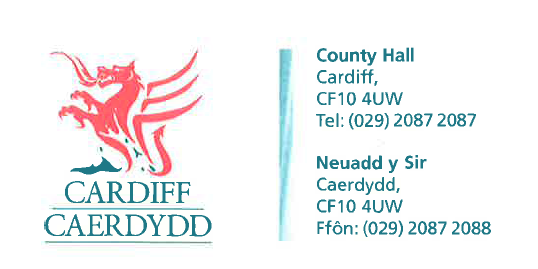 FOI Response Document FOI10851Thank you for your request under the Freedom of Information Act 2000 about PRU Statistics received on 26/10/2017.Could you please provide me with the following information. How many registered Prus are there at the authority? What is the age range covered by the Pru(s)? How many students are registered in each PRU? Of the number above, how many students are dual registered with their school and the Pru and how many are solely registered at a PRU? What is the total cost to the authority of PRU type provision? If possible, please provide information for each unit and total spend. What is the authority's policy regarding registration of learners at PRUs: specifically, what us the criteria for sole registration at a pru and in which curriculum year(s) does this happen. Please confirm if PRUs are subject to national categorisation and of so what are the current categorisations for each unit? Please provide statistics detailing the number of learners who were re- integrated back to mainstream education from a PRU for the last three years for which this data is availableWe have considered your request and enclose the following information:114-1664 for this year.Single: 22Dual: 6Subsidiary Dual: 35Total cost is £1,072,763 which also includes Schools Transport Bus OperatorsSole registration if permanently excluded otherwise dual registration. Pupils may become sole in Y11 if decision agreed between local authority, school and parents.Green A category.In accordance with Section 17 of the Freedom of Information Act 2000 this part of the request acts as a Refusal Notice. The exemption applied is Section 40 (2) Personal Information, FOIA 2000.This exemption applies because supplying this information may allow you to identify the individuals concerned as there are so few of them within this category, therefore you have requested personal information relating to a third party (that is, someone other than yourself).  Section 40(2) of the Freedom of Information Act effectively prohibits the release of personal information if doing so would breach the principles in the Data Protection Act 1998.  We have a statutory duty under Section 4 (4) of the Data Protection Act 1998 – “to comply with the data protection principles in relation to all personal data”.If you have any queries or concerns, please do not hesitate to contact us.Please remember to quote the reference number above in any future communications.